Publicado en Ciudad de México el 19/02/2024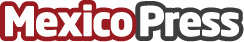 Cleveland Clinic: adultos en México experimentan beneficios en la salud gracias a tecnología de monitoreoEl 95% de los que usan tecnología portátil, han hecho cambios positivos en su estilo de vidaDatos de contacto:Roberto CastroConsultor55 5922 4262Nota de prensa publicada en: https://www.mexicopress.com.mx/cleveland-clinic-adultos-en-mexico Categorías: Nacional Medicina Ciudad de México Innovación Tecnológica Servicios médicos http://www.mexicopress.com.mx